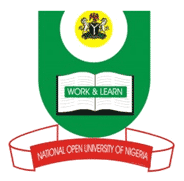 NATIONAL OPEN UNIVERSITY OF NIGERIA14-16 AHMADU BELLO WAY, VICTORIA ISLAND LAGOS                                     SCHOOL OF MANAGEMENT SCIENCESMAY/JUNE 2012 EXAMINATION	MBA 705/805: MANAGEMENT ACCOUNTINGINSTRUCTIONS: ANSWER  THREE  QUESTIONS ONLYEACH QUESTION CARRIES 23.3 MARKSa)  Define Budgetary Control.                                                                                              3.3 MARKS              b )  Discuss the advantages and disadvantages derivable from Budgetary                     Control System in an organization.                                                                              20 MARKS2.  What do you understand by the concept Return on Capital Employed (ROCE)?       State the advantages and disadvantages of ROCE.                                                                                                                                                                                                                         23.3 MARKS                                                                                                                                            3. a) The costs of operating a maintenance department of Ugo Ugo Manufacturing Company          Nigeria Ltd for the last four months have been given as follows:       MONTH       TOTAL COST                        PRODUCTION VOLUME                                     =N=                                    (STANDARD HOURS)                111,000                                     7,000                115,000                                     8,000                113,000                                     7,700                   97,000                                     6,000         You are required to compute total cost for month five (5) when output is expected to be 7,500 standard hours.                                                                                                                                                           15.3 MARKS     b)  Show by means of graphs, the following cost behaviour:Fixed costStep costVariable costTotal cost.                                                                                                                                  8 MARKS4. a)  Describe the systematic approach to Zero Based Budgeting (ZBB).                                                                                                                                                      10 MARKS    b)  List the advantages and disadvantages of ZBB...                                                                                                                                                      13.3 MARKS    5.   Salamotu Manufacturing Company Limited, makers of Edmark Batteries is making the following    information available to you.                                                                                                                      NAIRA                               SELLING PRICE                                                              1,000                               VARIABLE COST PER UNIT                                               600                               TOTAL FIXED COST                                                    640,000     You are required to calculate:Contribution per unit                                                                                             3MARKSBreak-even point in units                                                                                      3 MARKSBreak-even point in Naira Value                                                                          3 MARKSC/S Ratio                                                                                                                   3 MARKSThe quantity of goods sold in order to make a profitof  =N=160,000.                                                                                                      3 MARKS      The value of sales that will achieve a profit of =N=160,000                           3 MARKSMargin of Safety.                                                                                                     5.3 MARKS